Council members are hereby summoned to attend the Annual Parish Council Meeting on Tuesday 04 May 2021 at 7.30 pm, via Zoom link below.  Please inform the Clerk if you are unable to attend.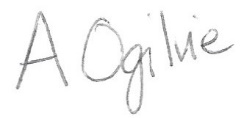 Anne Ogilvie – Sandford St Martin Parish Clerk27 April 2021Zoom accesshttps://zoom.us/Meeting ID: 924 9058 3825Password: 199058This meeting is open to the public.Recording of meeting:  Please be aware that the meeting may be recorded by the Council or others, and no permissions are required for this, pursuant to the Openness of Local Government Bodies Regulations 2014, amending the Public Bodies (Admission to Meetings) Act 1960.AgendaTo elect the Chairman of the CouncilTo receive Acceptance of Office of the ChairmanTo elect the Vice-Chairman of the CouncilWelcome from the Chairman of the CouncilTo receive and accept apologies for absenceTo receive declarations of interest from Members regarding items on the agendaTo approve and sign minutes of meeting on 11 March 2021Public participation – to allow members of the public/press to comment on any item on the agenda, bring any matter to the attention of the Council, or request the inclusion of an item on a future agendaTo review existing committees and agree terms of referenceTo create committees required to carry out Council business and agree terms of referenceTo appoint members to serve on committeesTo review existing working groups and agree terms of referenceTo create working groups required to carry out Council business and agree terms of referenceTo appoint members to serve on working groups

To review and approve delegation arrangements to committees and other local authoritiesTo review and approve delegation arrangements to staffTo review arrangements (including legal agreements) with other local authorities, not-for-profit bodies and businessesTo review and adopt Standing OrdersTo review and adopt Financial RegulationsTo review representation on, or work with, external bodies and arrangements for reporting back to CouncilTo review and approve inventory of land owned or maintained by the CouncilTo review and approve the asset registerTo review and approve council insurance policy and renewal agreementTo review and approve Council’s and staff subscriptions to other bodiesTo review and approve Council’s complaints procedureTo review and approve dates of review of all Council’s policies, procedures and notices to include the Council’s policies, procedures and practices in respect of its obligations under freedom of information and data protection legislation, the Council’s policy for dealing with the press/media, and the Council’s employment policies and proceduresTo review Council’s expenditure incurred under s137 of the Local Government Act 1972 and the general power of competenceTo determine the time and place of ordinary meetings of the Council and committees up to and including the next Annual Council MeetingTo approve adoption of Councillor code of conductTo appoint an internal auditor for the current financial yearTo receive and comment on RFO’s review of annual accounts to 31 March 2021To receive and comment on the internal audit report for the year ending 31 March 2021To approve and sign the Annual Governance Statement for the year ending 31 March 2021To approve and sign the Accounting Statements for the year ending 31 March 2021To approve the Certificate of Exemption – AGAR 2020/21To set the date for the commencement of the Exercise of Public RightsTo approve Scheduled Payments List for the year to May 2022To approve grants and donations for year to 31 March 2022To receive reports from County and District CouncillorsTo receive and comment on Clerk’s report


Planning and Enforcementa.	21/00876/HHD – Addition of two new conservation rooflights to the existing roof
Brandon House, Manor Road, Sandford St Martin – comment by 17 May 2021b.	21/00877/LBC – Addition of two new conservation rooflights to the existing roof
Brandon House, Manor Road, Sandford St Martin – comment by 17 May 2021c.	21/00874/HHD – Alterations to an existing outbuilding and provision of a new ground floor WC to the main house
Brandon House, Manor Road, Sandford St Martin – comment by 17 May 2021d.	21/00875/LBC – Alterations to an existing outbuilding and provision of a new ground floor WC to the main house
Brandon House, Manor Road, Sandford St Martin – comment by 17 May 2021e.	Any planning applications or enforcement notices received before date of meetingf.	Update of previous planning applications and enforcement actionsBusiness itemsTo ratify Ledwell Village Green grass mowing order for one-off cutTo consider annual mowing contract for Ledwell Village GreenTo consider issue of road accidents at the Laundry Lane junction and agree actionsFinancea.	To ratify expenditure since last meetingb.	To approve current paymentsc.	To instruct bank signatories to sign approved payments or process bank transfersd.	To note monies receivede.	Update of current status of bank accountf.	To approve budget updateg.	To approve bank reconciliationh.	To approve finance updatei.	To approve reserve level and earmarked reservesTo receive items for information onlyTo receive requests for items for next agenda, and note that items for the next agenda must be received at least one week before the next meetingTo consider options for holding Council meetings and making decisions from 07 May 2021 and agree actionsNext meeting – to note date and time of next meetingTo consider whether to resolve under Section 1(2) of the Public Bodies (Admissions to Meetings) Act 1960 to exclude the press and public to protect the confidential nature of the business to be transacted during the consideration of the following itemTo consider providing an LGPS pension for the Clerk as per contract